30 minute Yoga RoutineThis routine is intended for students who have attended  ‘yogabeing’ classes and who are familiar with the poses.If in any doubt about the suitability of any pose for you, please seek advice                                  www.yogabeing.co.uk                    07917 453224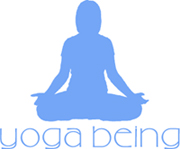 Lay and relax for a few minutes, focusing on slowing down your breath(You may wish to bend your knees)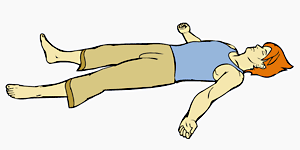 As you breathe in – extend arms back over head.  As you breathe out, slowly bend one knee in and hold around the shin, then take nose up to kneeRepeat x 3 alternating legs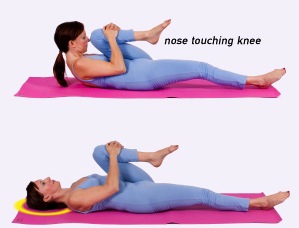 Pelvic tilts – laying, knees bent, arms by sides.  Draw tummy down and then allow back to curve slightly coming into a very gentle lumbar arch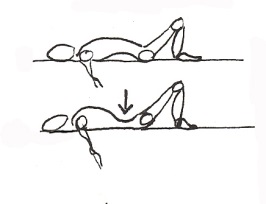 Moving on to Bridge poseRepeat the tilts and allow spine to slowly lift off floor – vertebra by vertebra, and then placing gently down bit by bit.Hold up in bridge pose for 6 breathsKnees point straight upKeep toes on the floor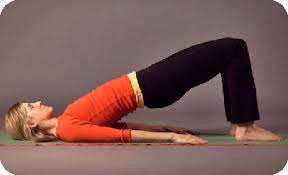 Hug knees into chest and rock gently from side to sideKnees bent, feet flat on floor, hip width apartArms out at shoulder height, palms upAs breathe out, let knees tip gently to leftInhale to come upAs breathe out, let knees tip gently to rightThen hold knees down to each side for 4-5 breaths relaxing across shoulders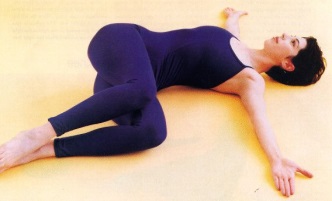 Have  a good stretch!Come to standing.  Feet hip width, tummy in, shoulders back and down – Mountain pose – take a few breaths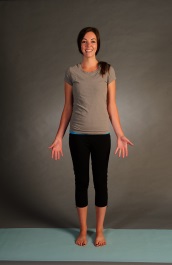 Breathe in as you take one arm up overhead and bend to opposite side as you breathe outRepeat to other sideRepeat several times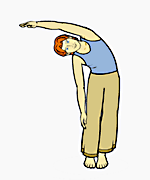 Tree pose.  Balancing on one leg, take opposite foot to ankle/calf/thigh.   Hands in Prayer pose.  Stand tall.Take hands above head.  Open arms out to sides.  Bring hands back to prayer pose.Repeat standing on other foot.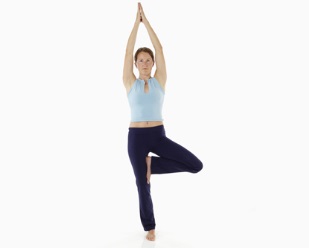 Flat back forward bend.Feet wide.  As breath out, bend from hips keeping back long. Either rest forearms on thighs or take hands right down to floor. Keep knees soft.Can hold toes/calves and extend back as breathe in, then fold down as breathe outHold for a few breaths.Slowly roll up, head last as breathe out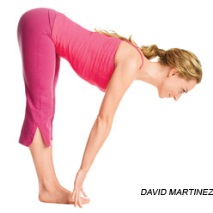 Gentle back bend – hands to ‘jeans pockets’ open front body to gentle back bend – shoulders loose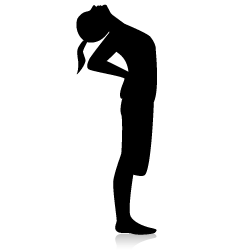 Cat pose.  On all fours – table top.Breathe out and arch spineBreathe in and extend spineRepeat several times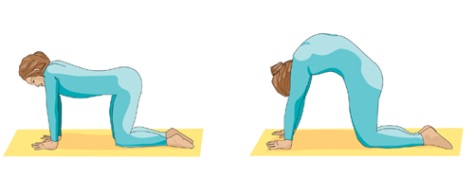 Childs poseRelax into childs pose – can rest head in hands or take right down.Try to sit bottom onto heels – or cushionBreathe slowly – feeling breath in back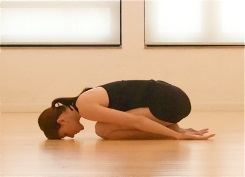 Savasana – relaxationEnjoy!